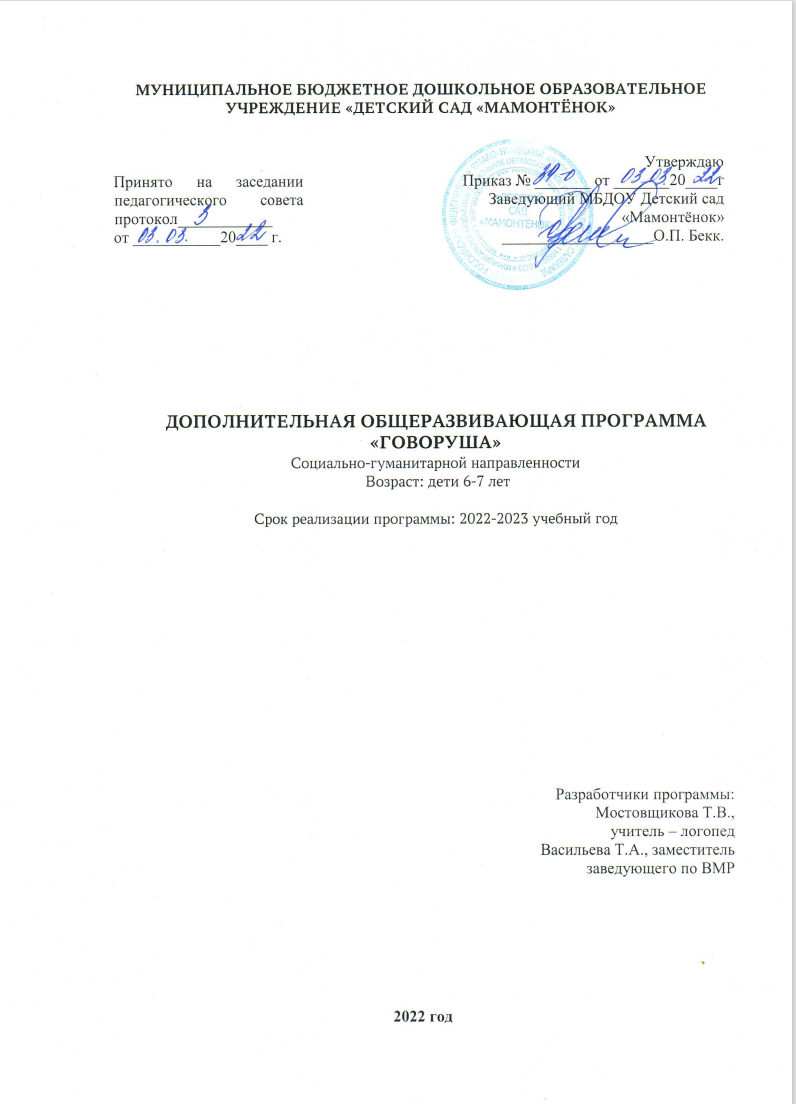 МУНИЦИПАЛЬНОЕ БЮДЖЕТНОЕ ДОШКОЛЬНОЕ ОБРАЗОВАТЕЛЬНОЕ УЧРЕЖДЕНИЕ «ДЕТСКИЙ САД «МАМОНТЁНОК» ДОПОЛНИТЕЛЬНАЯ ОБЩЕРАЗВИВАЮЩАЯ ПРОГРАММА   «ГОВОРУША»  Социально-гуманитарной направленности  Возраст: дети 6-7 летСрок реализации программы: 2022-2023 учебный год/1 год                                                                                  Разработчики программы:                                                             Мостовщикова Т.В.,                                                          учитель – логопедВасильева Т.А., заместитель заведующего по ВМР2022 годСОДЕРЖАНИЕ ПРОГРАММЫПояснительная записка Учебно-тематический планСодержание программы «ГОВОРУША»Материально-техническое обеспечениеСписок литературыПОЯСНИТЕЛЬНАЯ ЗАПИСКАЧтение - уникальный феномен культуры, и в каждой стране оно выполняет функции, далеко выходящие за рамки удовлетворения информационных и образовательных потребностей общества. Специалисты в области чтения отмечают, что оно является очень чутким, надёжным, универсальным показателем состояния в обществе в целом. Грамота у всех народов, как отмечал еще Л.Н. Толстой, это умение читать, считать, писать. Только так и должно быть! Родители, наделённые тонким педагогическим чутьем, и сотни лет назад начинали обучение своих малышей чтению чуть ли не с пелёнок. Сегодня в России, в результате огромного количества перемен в жизни общества, произошедших в последнее время, статус чтения, его роль, отношения к нему сильно изменились. Многие родители считают, что чтение - это не только задача по обучению детей элементарным навыкам. Чтение детей - это ключ к жизни в современном информационном пространстве. Не секрет, что многие родители хотели бы, чтобы их ребенок научился читать еще до поступления в школу. И в этом есть рациональное зерно, ведь ничто не способствует интеллектуальному развитию так, как чтению. Конечно, важнее не учить ребенка читать, а развивать речь, способность различать звуки, развивать способность слушать и слышать, умение рассказывать и т.д. Однако многие дети задолго до школы проявляют живой интерес к умению читать. Поэтому часто можно наблюдать картину, когда человек, не владеющий методикой обучения чтению, берется за это, в результате ребенка учат читать неправильно, неквалифицированное обучение чтению создает массу трудностей при дальнейшем обучении. Сложнее переучить, чем научить. В обучении чтению существуют как бы два пласта - теоретический и практический. Школа призвана ввести ребёнка в теорию письма и чтения, помочь ребенку осмыслить законы письменной речи и употреблять их сознательно. Практическое освоение чтением - это совсем другая задача. И если у 6 летнего ребенка есть желание научиться читать, зачем же искусственно тормозить, а затем вновь (через год) возбуждать это стремление. Исходным принципом дошкольного обучения чтению является то, что знакомству с буквой предшествует глубокая работа над звуками, которые обозначаются данным знаком. Знаки звуков нет смысла вводить до знакомства с самими звуками и знакомство с буквенным знаком окажется безрезультатным, если ребенок не знает, что именно обозначается этим знаком. Поэтому обучение чтению опирается на звуковой анализ слова. Звуковой анализ включает, прежде всего, умение сознательно, намеренно, произвольно выделять звуки в слове.  Значимость обучение чтению для развития дошкольников, их многообразие и возрастная адекватность позволяет использовать их для решения указанной проблемы обучению детей элементарным навыкам чтения. Для этого разработана дополнительная общеобразовательная программа «ГОВОРУША» социально-гуманитарной направленности (далее - Программа), рассчитанная на детей от 6 до 7 лет. Программа разработана в соответствии: Федеральным законом «Об образовании в Российской Федерации» от 29 декабря 2012 года № 273- ФЗ.Приказом Министерства образования и науки Российской Федерации от 29 августа 2013 г. N 1008 г. Москва «Об утверждении Порядка организации и осуществления образовательной деятельности по дополнительным общеобразовательным программам».СанПиН № 2.4.3648-20 требованиям к организациям воспитания и обучения, отдыха, оздоровления детей и молодежи от 28.09.2020 года.Уставом МБДОУ Детский сад «Мамонтёнок».Актуальность Актуальность темы определяется тем, что перед родителями встает вопрос, когда и как начинать знакомить ребенка с буквами и переходить к обучению чтению. В определении оптимального времени для начала обучения грамоте пока не выработано единого мнения. Данная программа предусматривает подготовку к обучению чтению дошкольников, не вступая в противоречия с задачами и методами школьного обучения. Программа по обучению грамоте «ГОВОРУША» разработана на основе методики Н.С. Жуковой. Данное методическое пособие «Букварь» Н.С. Жуковой позволит не просто научить ребенка читать, но и предупредить будущие возможные ошибки на письме. В основе обучения дошкольников чтению по авторской лежит слоговой принцип. Слог выступает в качестве единицы чтения. Для того чтобы научиться читать, ребенку нужно сделать два важных открытия: сначала обнаружить, что речь «строится» из звуков, а потом открыть отношения звука и буквы. Звуковой анализ слова ребенок может с помощью интонационного подчеркивания, последовательного протягивания звуков в произносимом слове (ДДДОМ, ДОООМ, ДОМММ).  Главная задача всей работы - сделать для ребенка слово, его звуковую оболочку не только ощутимой, но и привлекательной, интересной. Когда дети в игровом, звукоподражательном действии научились протягивать, усиливать, выделять отдельные звуки в словах, различать гласные и согласные, твердые и мягкие согласные, ставится новая задача запомнить знак, которым записывается на письме данный звук. Для более легкого запоминания букв хорошо их конструировать из палочек, лепить из пластилина, рисовать их на листе бумаги, штриховать, обводить образец буквы и т.д. Обучение чтению предполагает научить детей читать на уровне индивидуальных возможностей каждого ребёнка. В то же время проводится и целенаправленная работа по обогащению, активизации речи, пополнению словарного запаса, совершенствованию звуковой культуры, уточнению значений слов и словосочетаний, развитию диалогической речи. Развиваются чувствительность к смысловой стороне языка, речевой слух, формируется правильное звуко- и слово-произношение. Совершенствование навыков чтения, формирование языкового чутья происходит в играх различной сложности и направленности. С помощью игр со звуками и буквами поддерживается стойкий интерес к занятиям и желание узнавать новое. Педагогу следует подбадривать ребенка, хвалить его если не за точность и правильность выполнения задания, то за старание, желание работать. Цель программы: подготовить дошкольников к обучению чтению, познакомить с буквами, как знаками записи известных им звуков, научить читать, не вступая в противоречие с методами школьного обучения. Педагогические задачи: развивающие - учить умению различать и выделять отдельные звуки в слове и слоге, устанавливать их последовательность, вырабатывать отчетливое, правильное и громкое произношение слов, слогов и звуков речи, обогащение словарного запаса, развитие речи детей, развитие психических процессов: внимания, памяти, мышления, восприятия, воображения; образовательные - формировать навыки слитного чтения слогов-слияний слого-звукового анализа слов различной звуковой конструкции, дифференциация гласных, твёрдых и мягких согласных звуков, обучение анализу и синтезу предложений, ознакомление детей со всеми буквами алфавита, обучение слоговому и слитному способам чтения; воспитательные - формировать умения работы в коллективе, воспитание аккуратности, формирование интереса к чтению. Принципы и подходы к формированию программы:принцип развивающего образования, целью которого является развитие ребенка. Развивающий характер образования реализуется через деятельность каждого ребенка в зоне его ближайшего развития; принципы научной обоснованности и практической применимости (содержание программы соответствует основным положениям возрастной психологии и дошкольной педагогики и имеет возможность реализации в массовой практике дошкольного образования); принцип соответствия критериям полноты, необходимости и достаточности (решаются поставленные цели и задачи только на необходимом и достаточном материале); принцип единства воспитательных, развивающих и обучающих целей и задач процесса образования детей дошкольного возраста, в процессе реализации, которых формируются такие знания, умения и навыки, которые имеют непосредственное отношение к развитию детей дошкольного возраста; принцип дифференциации и индивидуализации воспитания и обучения обеспечивает развитие ребенка в соответствии с его склонностями, интересами и возможностями. Осуществляется этот принцип через создание условий для воспитания и обучения каждого ребенка с учетом индивидуальных особенностей его развития; принцип системности. Программа представляет собой целостную систему высокого уровня: все компоненты в ней взаимосвязаны и взаимозависимы; принципы гуманизации. Отражение этого принципа в образовательной программе означает: признание уникальности и неповторимости личности каждого ребенка; признание неограниченных возможностей развития личного потенциала каждого ребенка; уважение к личности ребенка со стороны всех участников образовательного процесса; уважительное отношение к результатам детского творчества. В основе разработки данной программы лежат игровые технологии. Игровые технологии позволяют: поддерживать интерес к чтению, давая специальные знания, умения и навыки; создают игровую мотивацию, стимулируя детей к деятельности; вовлекают в процесс игры всю личность ребёнка: эмоции, волю, чувства, потребности, интересы; позволяют лучше усваивать и запоминать материал занятия; доставляют детям удовольствие и вызывают желание повторить игру в самостоятельной деятельности, повышают уровень развития познавательной активности и творческих способностей. Направленность программы «ГОВОРУША»:по содержанию программа является социально-педагогической; по функциональному предназначению – учебно-познавательной; по форме организации - кружковой; - по времени реализации – одногодичной. Содержание программы позволяет в занимательной игровой форме усвоить дошкольниками такие понятия, как звук и буква, понять их различия и особенности, освоить навыки чтения. Отличительные особенности данной образовательной программы заключаются в возможности индивидуального пути саморазвитии дошкольников в собственном темпе за счёт выбора заданий, соответствующих уровню подготовки и познавательной мотивации детей. Дети непосредственно приобщаются к материалу, дающему «пищу» воображению, затрагивающую не только чисто интеллектуальную, но и эмоциональную сферу ребёнка. Педагогическая целесообразность  Данная программа позволяет приобщать детей к совершенствованию навыков чтения. Формирование языкового чутья происходит в играх различной сложности и направленности. С помощью игр со звуками и буквами поддерживается стойкий интерес к занятиям и желание узнавать новое. Известно, что одной из важных составляющих обучения чтению является хорошо развитый фонематический слух. В процессе освоения программы используются специальные игры, подготавливающие слуховое восприятие, внимание и память дошкольников к работе со звуками речи. В структуру каждого занятия входят также различные игры, способствующие развитию у детей навыков фонематического анализа и синтеза. Гласные и согласные звуки на занятиях соотносятся с образами соответствующих букв, при этом графический образ подкрепляется двустишием о букве, что способствует более быстрому запоминанию материала. При составлении программы учитывались индивидуальные и возрастные особенности детей, их потенциальные возможности и способности. Программа направлена не только на конечный результат - умение читать, но и на творческое развитие личностных качеств ребенка, его комфортное пребывание в мире, толерантное отношение к окружающим. Программный материал систематизирован и изучается в определенной последовательности: от простого к сложному, от изучения звуков к овладению знаниями о буквах, слиянию слоговых элементов в слова. Важным условием реализации программы является психолого-педагогическая поддержка обучающихся, создание на занятиях комфортной атмосферы для развития индивидуальных способностей детей. Используемый на занятиях дидактический материал понятен и доступен ребенку, пробуждает положительные эмоции, служит адаптацией в новых для него условиях обучения. Совершенствование навыков чтения, формирование языкового чутья происходит в играх различной сложности и направленности. С помощью игр со звуками и буквами поддерживается стойкий интерес к занятиям и желание узнавать новое. Процесс обучения чтению с детьми строится на общедидактических и специфических принципах обучения: -принцип систематичности и последовательности: концентрическое усвоение программы; организация и последовательная подача материала («от легкого к трудному», «от простого к сложному»; -принцип наглядности: иллюстративное (наглядное) изображение изучаемых объектов и понятий способствует формированию более полных и четких образов и представлений в сознании дошкольников; - принцип доступности и посильности: реализуется в делении изучаемого материала на этапы и в преподнесении его детям последовательными блоками и частями, соответственно возрастным особенностям и развитию речи; -онтогенетический принцип (учет возрастных особенностей, обучаемых).  Новизна программы состоит в том, что она построена в соответствии с основными принципами дифференцированной теории для работы с дошкольниками (подготовка к обучению грамоте, развитие всех психических процессов) и подходит для детей различного возраста и разного интеллектуального уровня развития — от нормы до задержки психического развития, потому что все строится на методе дидактической (обучающей и развивающей) игры. Адресат программы. Дополнительная общеобразовательная программа «ГОВОРУША», социально-гуманитарной направленности по обучению детей чтению, адресована детям дошкольного возраста 6-7 лет. Объем программы составляет 64 занятия на 32 учебные недели. Использование разнообразных средств, методов и форм проведения практических занятий позволяет добиться реализации творческого потенциала воспитанников. Формы и методы занятий. Образовательная деятельность организована в форме занятий: традиционные; комбинированные и практические игровые занятия с использованием сюрпризных моментов, физкультурных пауз. Проведение занятий планируется с детьми 6-7 лет, группой 10-14 человек, 2 раза в неделю, продолжительность занятия 30 мин. Основные формы работы с воспитанниками: игры-путешествия со звуками и буквами, по сказкам; дидактические игры со словами: «Угадай первый звук в слове», «Назови слово на определённый звук», «Мама пошла в магазин», «На что похожа буква»; игры с магнитной азбукой: «Чудесный мешочек», «Какой буквы не стало», «Сложи слово из букв магнитной азбуки» и т.д. К концу года дети могут читать целыми словами и предложениями из 2-3 слов. Игры-путешествия включают разнообразный познавательный материал, богатый речевым наполнением. Сценарии игр-путешествий составлены таким образом, что дети читают стихи, проговаривают чистоговорки, поют песни, играют в игры. Дети не утомляются, так как деятельность разнообразна, яркие образы вызывают интерес. Фонетический метод. Фонетический подход основан на алфавитном принципе. В основе — обучение произношению букв и звуков (фонетике), а когда ребенок накапливает достаточные знания, он переходит к слогам, а потом и к целым словам.  Метод систематической фонетики. Перед тем как читать целые слова, детей последовательно обучают звукам, соответствующим буквам, и тренируют на соединение этих звуков. Иногда программа включает в себя и фонетический анализ — умение манипулировать фонемами. Сроки реализации образовательной программы: реализация данной программы рассчитана на 1 учебный год (8 календарных месяцев). Ожидаемый результат реализации программы: к концу обучения ребенок должен    овладеть следующими знаниями и умениями:овладеть навыками фонематического анализ и синтез;уметь дифференцировать и характеризовать звуки (гласные и согласные, твердые и мягкие, звонкие и глухие);уметь проводить звуковой анализ слова и составлять звуковую схему слова;овладеть навыком слогового чтения;актуализировать и расширить словарный запас;овладеть такими понятиями, как «предложение», «слово», «слог», «звук», «буква», «ударение»;уметь делить слов на слоги, считать количество слов в предложении, называть их последовательность, придумывать предложения самостоятельно на заданное количество слов;овладеть связной речью (описательной, диалогической), умением рассуждать;читать самостоятельно смогут целыми словами и предложениями из 2-3 слов.Диагностический инструментарий педагогической комплексной диагностики уровня практического осознания элементов языка и речи для детей 6-7 лет. Форма проведения аттестации: выполнение практических заданий.В состав речевого развития детей дошкольного возраста, совместно с возрастанием практических навыков, как бытовых, так и общественных, входит осознание ими языковой действительности в процессе специально организованного обучения. Изучение практического осознания элементов речи детьми обычно определяется на уровне анализа выделения слова, фонемного анализа и анализа предложения. При исследовании даются следующие задания. Скажи одно слово. Произнеси один звук. Сколько звуков в слове «дом»? Назови звуки в этом слове. Скажи одно предложение. Сколько слов в предложении «Дети любят играть»? Назови первое слово, второе, третье. При оценке результата высшая общая оценка составляет 7 баллов. Также ответы могут быть оценены: 1 балл - верные ответы, 0 баллов - неверные. Все результаты обследования заносятся в таблицу. Обработка и интерпретация результатов исследования6-7 баллов соответствует высокому уровню развития практического осознания элементов речи; 4-5 баллов - среднему; 3 балла - низкому уровню осознания языковых элементов. На основе суммарной оценки всех сторон развития речи делается вывод об уровне речевого развития. Результаты исследования могут быть также оформлены в итоговой таблице. УЧЕБНО-ТЕМАТИЧЕСКИЙ ПЛАН3. СОДЕРЖАНИЕ ПРОГРАММЫ «ГОВОРУША»Особенности обучения чтению:«Букварь» Н.С. Жуковой опирается на традиционную методику обучения чтению - от звука к букве. Поэтому, открыв «Букварь», можно увидеть привычные картинки и большие буквы, слоги и т. д. В «Букваре» в качестве единицы чтения изначально используется не отдельно взятая буква, а слог. Ребенок пролистнет несколько страничек - узнает несколько букв и сразу же начнет складывать их в слоги. Еще несколько букв - и опять слог. Это позволяет ребенку быстрее овладевать навыками грамотного чтения, а родителю - миновать самый сложный этап в обучении - объяснить, как из звуков образуются слоги. Чтобы объяснить ребенку, как получается слог, Н.С. Жукова использует оригинальный графический прием. Вот буква А, рядом буква У, а между ними бежит человечек. Педагог показывает карандашом (указкой) первую букву, передвигает карандаш ко второй букве, а малыш тянет первую букву, пока не «добежит» до второй. Вторую букву нужно прочитать так, чтобы «дорожка не разорвалась». Вот и получился слог. В пособии буквы алфавита расположены в сопровождении картинок. На картинках не только предметы, начинающиеся с представленной буквы, но и те, в которых изучаемая буква находится в середине или конце. Графически показано слияние букв в слоги - «человечек бежит к букве». Постепенное усложнение заданий на чтение: сначала только гласные буквы, затем гласный плюс согласный, сначала односложные, затем слова из двух-трех слогов и более, сначала коротенькие тексты из двух слов, затем небольшие рассказы. Тексты и слова в книге сопровождают картинки. Однако букварь не перегружен ими. Задача пособия - обеспечить ребенку быстрое овладение техникой чтения. Именно поэтому и тексты в букваре, что называется, традиционные, знакомые с детства «Лу-ша ма-ла» и «У Ло-ры ша-ры». Никаких сказочных героев и занимательных приключений вы здесь не найдете, только то, что необходимо с точки зрения методики. По совету автора начинать учиться можно в любом возрасте. Но особо оговаривается: устная речь ребенка должна быть достаточно развита. Если малыш говорит неграмотно или не выговаривает какие-то буквы, прежде чем учить читать, необходимо обратиться к логопеду. На каждой страничке под чертой находятся указания для родителей. Необходимо прочитать их заранее, чтобы избежать многих ошибок, узнать, как проще и доступнее преподнести материал. Затем можно приступать к занятиям. Не заучивать сразу все буквы алфавита. В этом нет никакой необходимости. Ведь задача педагога, чтобы ребенок понял, как складывать буквы, а не просто вызубрил названия. Выучив первые несколько букв, необходимо переходить к их слияниям. На первых порах нужно помочь ребенку, вести карандашом или указкой от буквы к букве, закрыть белым листом ту часть текста, которую ребенок в данный момент не читает. Можно сделать в листе белой бумаги окошечко и передвигать его от слога к слогу по мере прочтения.  У разных детей разные темпы обучения. Нужно следить, чтобы ребенок не просто механически складывал буквы, но и понимал прочитанное. Кому-то долго не удастся перейти от слогов и отдельных слов к предложениям и текстам, а кто-то сделает это быстро. Не нужно торопиться, но и не тормозить. Например, если ребенок хорошо запоминает буквы и быстро их находит, то нет необходимости делать все упражнения на чтения отдельных букв. Алгоритм образовательного занятия (структура). Артикуляционная/речевая гимнастика. Звук, артикуляция и качественная характеристика звука, место звука в слове, слова с заданным звуком, сравнительный анализах звуков. Буква, её образ и графическое написание. Составление и чтение слогов с данной буквой, чтение. Составление слов из слогов, деление на части, постановка ударения. Дидактические, словесные, фонематические игры и упражнения, направленные на освоение нового материала. Фонетический анализ слова. Использование нетрадиционных способов закрепления образа буквы: выкладывание из палочек. Беседа о том, что нового узнали, чему научились. 4. МАТЕРИАЛЬНО-ТЕХНИЧЕСКОЕ ОБЕСПЕЧЕНИЕДля успешной реализации программы необходимы следующие условия: Наличие кабинета: светлого, проветренного, отвечающего санитарно-гигиеническим нормам. Мебель: столы и стулья. Проектор, экран, ноутбук.Магнитная доска.Методические пособия: дидактические материалы, дидактические игры, картотеки,фото- и видеоматериалы, журналы и книги, материалы на электронных носителях.  Канцелярские принадлежности: цветные карандаши, счётные палочки, фломастеры, тетради в крупную клетку. Наборное полотно, изображение всех букв алфавита, алфавит –плакат, звуковые схемы на магнитах, разрезные карточки, буквы, кассы букв.Методический материал Жукова Н.С. Букварь: Учебное пособие/ Н.С. Жукова. - М.: Эксмо, 2007. 5.  СПИСОК ЛИТЕРАТУРЫ1. Борисова Е.А. Индивидуальные логопедические занятия с дошкольниками. - М.: ТЦ Сфера,2008. 2. Бортникова Е.Ф. Развиваем навыки чтения и грамотного письма. Для детей 5-6 лет: - Екатеринбург: ООО «Литур-опт», 2012. 3. Волкова Г.А. Логопедическая ритмика.М.,1998. 4. Гомзяк О.С. Развитие связной речи у шестилетних детей. -М.: Сфера,2007. 5. Журнал ―Конфетка (Приложение к журналу ―Логопед). 6. Жукова Н.С., Мастюкова Е.М., Филичева Т.Б. Логопедия, М., 2003. 7. Игры в логопедической работе с детьми. Под ред. В.И. Селиверстова, М., 1987. 8. Крупенчук О.И. Пальчиковые игры для детей. С.П.: Литера,2005.9. Лопатина Л.В., Серебрякова Н.В. Преодоление речевых нарушений у дошкольников. СПб., 2003. 10. Нищева Н.В. Будем говорить правильно. С.П.: Детство- Пресс,2002 Е.Н. Косинова. Уроки логопеда. -М.: Эксмо.2008. 11. Пожиленко Е.А. Волшебный мир звуков и слов. -М.: Владос,2002. 12. Руденко В.И. Домашний логопед. -Ростов на Дону: феникс,2002. 13. Сказка о веселом язычке. М.: Издательский дом «Карапуз», 2002. 14. Филичева Т.Б. Особенности формирования речи у детей дошкольного возраста. М.,2000. 15. Чиркина Г.В. Коррекция нарушений речи. -М.: Просвещение, 2009.16. Швайко Г.С. Игровые упражнения для развития речи. - М.: просвещение,1988. УтверждаюПриказ № _______ от _______20____гЗаведующий МБДОУ Детский сад «Мамонтёнок»___________________О.П. Бекк.Принято на заседании педагогического совета протокол____________от ___________20____ г.Фамилия и имя ребенка Количественная оценка в баллах Количественная оценка в баллах Общая оценка Фамилия и имя ребенка Выделение слова Фонемный анализ Анализ предложений Общая оценка № Тема занятия Теория Практика Всего 1 Занятие № 1 Обследование фонематического слуха «Мир звуков». Речь письменная и устная. Звуки речи. Слова, слоги. 1 ч - 1 ч 2 Занятие № 2 Гласный звук [а] и буква А, а.  - 1 ч 1 ч 3 Занятие № 3 Звук и буква У, у.  - 1 ч 1 ч 4 Занятие № 4 Звук и буква О, о.  - 1 ч 1 ч 5 Занятие № 5 Закрепление букв А, У, О. - 1 ч 1 ч 6 Занятие № 6 Звук и буква М.  - 1 ч 1 ч 7 Занятие № 7 Звук и Буква С. - 1 ч 1 ч 8 Занятие № 8 Закрепление изученных букв А, У, О, М, С. - 1 ч 1 ч 9 Занятие № 9 Соединение букв А и У.  - 1 ч 1 ч 10 Занятие № 10 Читаем буквы, читаем слоги. АУ, УА, АО, ОА  - 1 ч 1 ч 11 Занятие № 11 Соединяем буквы, читаем слоги: АМ, МА, УМ, УА, АУ.  - 1 ч 1 ч 12 Занятие № 12 Читаем буквы, читаем слоги.  АУ, УА, АО, ОА  - 1 ч 1 ч 13 Занятие № 13 Соединяем буквы, читаем слоги: АМ, УМ.  - 1 ч 1 ч 14 Занятие№ 14 Соединяем буквы, читаем слоги. Звуковой анализ слогов АУ, УА, АМ, УМ.  - 1 ч 1 ч 15 Занятие № 15 Продолжать учить выполнять звуковой анализ слогов АС, УС, ОС  - 1 ч 1 ч 16 Занятие № 16 Снова учимся соединять буквы.  - 1 ч 1 ч 17 Занятие № 17 Читаем слитно МА, МУ, АМ, УМ, АУ. Читаем слово МА-МА  - 1 ч 1 ч 18 Занятие № 18 Читаем слитно СА, СУ, СО, МО, МУ.  - 1 ч 1 ч 19 Занятие № 19 Послоговое (неосмысленное) чтение. Пытаемся читать слоги из трех букв САМ, СОМ, ОСА.  - 1 ч 1 ч 20 Занятие № 20 Знакомство с буквой Х, х.  - 1 ч 1 ч 21 Занятие № 21 Закрепление буквы Х, х.  - 1 ч 1 ч 22 Занятие № 22 Согласные звуки [р] и [р’].  Знакомство с буквой Р, р.  - 1 ч 1 ч 23 Занятие № 23 Закрепление буквы Р, р.  - 1 ч 1 ч 24 Занятие № 24 Знакомство со звуком [ш] и буквой Ш, ш.  - 1 ч 1 ч 25 Занятие № 25 Закрепление буквы Ш, ш.  - 1 ч 1 ч 26 Занятие № 26 Знакомство со звуком и буквой Ы.  - 1 ч 1 ч 27 Занятие № 27 Закрепление буквы Ы.  - 1 ч 1 ч 28 Занятие № 28 Знакомство с буквой Л, л и звуками [л] и [л’].   - 1 ч 1 ч 29 Занятие № 29 Продолжаем учиться читать. Точка. Схема предложений.  - 1 ч 1 ч 30 Занятие № 30 Чтение предложение из двух-трех слов. Чередование букв Л-Р.   - 1 ч 1 ч 31 Занятие № 31 Чтение слогов из 2, 3 и 4 букв. Чтение предложений, Придумывание слов, в составе которых есть - 1 ч 1 ч звуки Р, С, Ш, Л, Х, М.  32 Занятие № 32 Знакомство со звуком и буквой Н, н.  - 1 ч 1 ч 33 Занятие № 33 Закрепление буквы Н, н.  - 1 ч 1 ч 34 Занятие № 34 Продолжаем читать слоги из трех букв и предложения из двух слов. Печатание в тетради.  - 1 ч 1 ч 35 Занятие № 35 Знакомство со звуком [к] и [к’] и буквой К, к.  - 1 ч 1 ч 36 Занятие № 36 Продолжаем читать слоги из трех букв и предложения. Осмысление прочитанного. Печатание в тетради.  - 1 ч 1 ч 37 Занятие № 37 Знакомство со звуком [т] и [т’].   и буквой Т, т.  - 1 ч 1 ч 38 Занятие № 38 Знакомство со звуком [и] и буквой И, и.  - 1 ч 1 ч 39  Занятие № 39 Продолжаем читать слоги из трех букв и предложения. Осмысление прочитанного. Печатание в тетради.  - 1 ч 1 ч 40 Занятие № 40 Знакомство со звуком [п] и [п’] и буквой П, п.  - 1 ч 1 ч 41 Занятие № 41 Продолжаем знакомство со звуком и буквой П, п.  - 1 ч 1 ч 42 Занятие № 42 Знакомство со звуком [з] и [з’] и буквой З, з.  - 1 ч 1 ч 43 Занятие № 43 Продолжаем знакомство со звуком и буквой З, з.  - 1 ч 1 ч 44 Занятие № 44 Продолжаем знакомство с звуками и буквами З – С.  - 1 ч 1 ч 45 Занятие № 45 Знакомство со звуком и буквой Й, й.  - 1 ч 1 ч 46 Занятие № 46 Продолжаем знакомство со звуком и буквой Й, й.  - 1 ч 1 ч 47 Занятие № 47 Знакомство со звуком [г] и [г’] и буквой Г, г.  - 1 ч 1 ч 48 Занятие № 48 Продолжаем знакомство со звуками и буквами Г, г и К, к.  - 1 ч 1 ч 49 Занятие № 49 Знакомство со звуком [в] и [в’]  и буквой В, в.  - 1 ч 1 ч 50 Занятие № 50 Продолжаем знакомство со звуком и буквой В, в.  - 1 ч 1 ч 51 Занятие № 51 Знакомство со звуком [д] и [д’]   и буквой Д, д.  - 1 ч 1 ч 52 Занятие № 52 Продолжаем знакомиться со звуками и буквами Д – Т.  - 1 ч 1 ч 53  Занятие № 53 Знакомство со звуком [б] и [б’] и буквой Б, б.  - 1 ч 1 ч 54 Занятие № 54 Продолжаем знакомиться со звуками и буквами Б-П.  - 1 ч 1 ч 55 Занятие № 55 Продолжаем знакомиться со звуком и буквой Б.  - 1 ч 1 ч 56 Занятие № 56 Знакомство со звуком [ж] и буквой Ж, ж.  - 1 ч 1 ч 57 Занятие № 57 Продолжаем знакомиться со звуком и буквой Ж-З.  - 1 ч 1 ч 58 Занятие № 58 Продолжаем знакомиться со звуком  и буквой Ж-Ш.  - 1 ч 1 ч 59 Занятие № 59 Знакомство со звуком и буквой Е, е.  - 1 ч 1 ч 60 Занятие № 60 Продолжаем знакомиться со звуком и буквой Е.  - 1 ч 1 ч 61 Занятие № 61 Знакомство с буквой Ь.  - 1 ч 1 ч 62 Занятие № 62 Продолжаем знакомиться со звуком Е и буквой Ь.  - 1 ч 1 ч 63 Занятие № 63 Знакомство со звуком и буквой Я, я.  - 1 ч 1 ч 64 Занятие № 64 Диагностика уровня развития практического осознания элементов речи. Закрепление. Чтение небольших рассказов. Отвечаем на вопросы. 1 ч  - 1 ч Итого 2 62 64 Тема занятияЦель и задачи Элементы содержания 1 Занятие №1   Обследование фонематического слуха «Мир звуков». Речь письменная и устная. Звуки речи. Слова, слоги. Диагностика речевого и фонематического слуха дошкольников. Диагностика уровня формирования навыков выделять, воспроизводить и различать речевые звуки. Диагностика уровня формирования знаний о понятиях «Звуки» и «Буквы».1.Загадка (Уши) 2.Игра «О чем говорит улица», «Разговор шёпотом» 3. Рассматривание картинок, определение на какой звук начинаются название картинок. 4.Физминутка «Листья» 5.Игра «Дятел» 6.Итог 1 Занятие №2 Гласный звук [а] и буква А, а.  «Букварь» Н.С. Жукова, с.4 Познакомить с буквой А, упражнять в вычленении звука[А] в словах. Дать понятие, чтоА – буква, обозначающая гласный звук [а].  Учить распознавать графическое изображение буквы. Учить печатать букву А.Игра «Убежал звук» Рассматривание картинок на звук [а]. Показ графического изображения буквы А.  4. Чтение по букварю  5. Физминутка «Аист»  6.Игра «Кто внимательный» 7. Штриховка буквы, печатание, выкладывание буквы из палочек. 8. Итог 2 Занятие №3 Звук и буква У, у.  «Букварь» 	Н.С. Жукова, с.5 Познакомить с буквой У, упражнять в вычленении звука [у] в словах. Дать понятие, чтоУ – буква, обозначающая гласный звук [у]. Учить распознавать графическое изображение буквы. Учить читать буквы в столбик. Учить ориентироваться на странице книги. Учить печатать букву У.1.Загадка (Волк, воет У-у-у) 2.Игра «Услышишь звук [у], хлопни в ладоши» 3. Рассматривание картинок на звук [у] в букваре 4.Показ графического изображения буквы У.  Чтение по букварю (передвигая палец по вертикали, чтение в столбик) Физминутка «Урожай», «Устала утка» Штриховка буквы, печатание, выкладывание буквы из палочек. Итог Занятие №4 Звук и буква О, о.  «Букварь»Н.С.Жукова, с.6 Познакомить с буквой О, упражнять в вычленении звука [о] в словах. Дать понятие, чтоО – буква, обозначающая гласный звук [о]. Учить распознавать графическое изображение буквы. Учить ориентироваться на странице книги. Учить печатать букву О.1.Загадка 	(Ослик, Осы) Определение первого звука.  2.Игра «Назови одинаковый звук в словах»  3.Показ 	графического изображения буквы 4.Артикуляционная гимнастика 5. Чтение по букварю в строчку и в столбик  6.Физминутка «Мы читали, мы читали»  7.Штриховка и печатание буквы  Итог 3 Занятие №5 Закрепление букв А, У, О. Закрепить знание букв А, У, О.Закрепить 	графическое изображение букв, вычленять их в словах в разных позициях на слух.1. Повторить буквы А, У, О  2.Придумать 	слова, начинающиеся на А, О и У.  Игра с мячом «Назови слова на букву О», "Клубочек"  Чтение и составление слогов в разрезной азбуке. Физминутка «Ветер дует нам в лицо»,  «Самолёт» 6.Раскрашивание картинок на определенную букву 7. Итог 3 Занятие №6 Звук и буква М. «Букварь» Н.С. Жукова, с.7 Познакомить с буквой М. Дать понятие, что звук [м] согласный, но может быть мягким и твердым. Учить обозначать печатной буквой М, м. Учить различать графическое изображение буквы. Учить вычленять звуки [м] и [м’]  в словах в разных позициях на слух.1.Загадка 2.Игра «Доскажи словечко». 3.Рассмотреть картинки на доске: дом, дым, ком.  4. Звук [м] согласный, может быть 	мягким и твердым, обозначаем синей или зеленой фишкой (мишка, мышка)  5.Показ 	графического изображения буквы М, м  Чтение по букварю в строчку и в столбик  Физминутка «Мячик»  Печатание буквы.  Итог  4 Занятие №7  Звук и Буква С. «Букварь»  Н.С. Жукова, с.8 Познакомить со звуком и буквой С. Дать понятие, что звук [с]  согласный, бывает мягким и твердым. Учить вычленять звуки [с] и [с’] в словах в разных позициях на слух.1.Загадки: сорока, стул, санки  2. Игра «Камень - вата»  3.Показ 	графического изображения буквы С 4. Артикуляционная гимнастика 5.Разучивание скороговорки 6.Чтение по букварю  7.Физминутка «На водопой»  8.Штриховка и печатание буквы С  9. Итог Занятие №8 Закрепление изученных букв А, У, О, М, С. Закрепить знание букв А, У, О, М, С. Закрепить графическое изображение букв, вычленять их в словах в разных позициях на слух.1. Игра «Какой буквы не стало».  2.Обозначение звуков фишками: красная, синяя, зеленая. 3. Штриховка и печатание букв 4.Выкладывание букв из палочек 5. Физминутка «За грибами» 6.Скороговорки на закрепление  7.Итог 5  Занятие №9 Соединение букв А и У.  «Букварь»  Н.С. Жукова, с.9 Обучение чтению слогов Гл. + гл. Учить детей слиянию букв в один слог, самостоятельно1.Игра «Найди звук» 2.Чтение слогов АУ и УА по букварю (хоровое и индивидуальное), водить пальцем от одной буквы к другой, свободно читать слоги из двух гласных. 3.Определение слогов в немой артикуляции воспитателя. 4.Физминутка «Дикие животные» 5. Печатание в тетради слогов АУ и УА.  6. Итог 5  Занятие №10 Читаем буквы,  Читаем слоги. АУ, УА, АО, ОА «Букварь»  Н.С. Жукова, с.10 Учить детей анализировать прочитанные слоги. Учить определять какая буква первая, какая вторая. Продолжать учить читать слоги Гл. + гл. Учить звуко-слоговому анализу и синтезу.1. Игра «Прохлопай как я»  2.Хоровое чтение букв  (появляются буквы по очереди).  3.Чтение слогов в букваре (хоровое и индивидуальное).Анализ прочитанных слогов.  4. Физминутка «Где вы были?» 5. Игра «Звук убежал» 6.Работа в разрезных азбуках, печатание слогов.  7. Итог. 6 Занятие № 11 Соединяем буквы, читаем слоги: АМ, МА, УМ, УА, АУ. «Букварь»  Н.С. Жукова, с.11 Учить читать слог, первую букву немного протягивая, а вторую произнося коротко. Учить водить пальцем по соединительной дорожке. Учить выполнять звуковой анализ слогов: АМ, УМ; упражнять складывать эти слоги из разрезной азбуки.1.Игра «У кого больше слов?» 2.Чтение слогов по букварю.  3.Звуковой анализ слогов АМ, УМ  4.Складывание 	слогов 	из разрезной азбуки.  5.Физминутка «Помощники»  6. Печатание слогов.  7. Итог 6 Занятие № 12 Читаем буквы, читаем слоги.  АУ, УА, АО, ОА «Букварь»  Н.С. Жукова, с.10 Продолжать упражняться в анализе прочитанных слогов. Знать какая буква первая, какая вторая. Продолжать учить читать слоги Гл. + гл.1. Игра «Внимательные ушки» 2.Немая артикуляция воспитателем АУ  3. Работа с разрезными азбуками  4. Чтение слогов АУ, УА на доске и в букваре (хоровое и индивидуальное). 5.Анализ прочитанных слогов.  Физминутка «Яблоко»  6.Работа в тетрадях, печатание слогов АУ, УА, АО, ОА. 7.Итог 7 Занятие № 13   Соединяем буквы, читаем слоги: 	АМ, УМ.  «Букварь»  Н.С. Жукова, с.11 Совершенствовать умения соединять буквы. Продолжать учить читать слог, первую букву немного протягивая, а вторую произнося коротко. Упражнять в звуковом анализе слогов АМ, УМ.1. Игра «Договори слово» 2.Показ 	педагогом 	техники чтения.  3.Чтение слогов по букварю.  4.Звуковой анализ слогов АМ, УМ  5.Складывание 	слогов 	из разрезной азбуки.  6.Физминутка «Посуда»  7.Работа в тетрадях, печатание слогов. 8. Итог 7 Занятие№ 14  Соединяем буквы, читаем слоги. Звуковой анализ слогов АУ, УА, АМ, УМ. «Букварь»  Н.С. Жукова, с.12 Продолжать учить выполнять звуковой анализ слогов АУ,УА, АМ, УМ, Учить складывать эти слоги из разрезной азбуки. Продолжать учить читать слоги, находить картинки на соответствующие буквы.1.Игра «Два прихлопа - три притопа» 2.Немая артикуляция воспитателем АУ, УА, АМ, УМ.  3.Составление слогов из разрезной азбуки  4.Игра «Хлопушки» (слова со звуком [м])  5.Чтение по букварю  6.Физминутка «Маленький кролик»  7.Работа в тетрадях. Печатание слогов.  8.Выкладывание 	слогов 	из палочек 9.Итог 8 Занятие № 15 Продолжать учить выполнять звуковой анализ слогов АС, УС, ОС  «Букварь»  Н.С. Жукова, с.13 Продолжать учить проводить звуковой анализ слогов, включив в упражнение звук С. Учить складывать слоги из разрезной азбуки.1. Игра «Сядет на стульчик, тот у кого в имени есть звук А и т.д.»  2.Загадки: Сосулька, слон, солнце 3.Составление 	слогов из разрезной азбуки: АС, ОС, УС, ОМ, УМ.  4. Чтение в букваре с.13  5.Физминутка «Буратино»  6.Работа в тетрадях  7.Итог 8 Занятие № 16 Снова учимся соединять буквы. «Букварь»  Н.С. Жукова, с.14,15 Учить читать прямой слог Согл. + Гл, при этом первую букву тянуть, не разрывать дорожку. Продолжать учить выполнять звуковой анализ слогов МА, МУ, АМ, УМ, складывать их из букв разрезной азбуки.1.Придумаем слова, которые начинаются со звука М или Мь  2.Игра 	«Запомни и повтори» (разрезная азбука)  3. Чтение в букваре 4.Физминутка «Здравствуй»  5.Игра «Доскажи словечко»  6.Работа в тетради, печатание слогов. МА, АМ 7.Чистоговорки  8. Итог 9 Занятие № 17 Читаем слитно МА, МУ, АМ, УМ, АУ. Читаем слово МА-МА «Букварь»  Н.С. Жукова, с.15 Продолжать учить детей читать слоги слитно, не разделяя буквы друг от друга.Упражнять слышать при чтении слова (на примере слова МАМА).1.Игра«Топни- хлопни» 	 2.Чтение по букварю слогов  3.Выкладывание 	слогов 	из разрезной азбуки.  4.Игра «Попугай»  5.Физминутка «Снеговик»  6.Работа в тетради, печатание слогов. 7.Ниткопись  8. ИтогЗанятие №18 Читаем слитно СА, СУ, СО, МО, МУ.  «Букварь»  Н.С. Жукова, с.16 Развивать слуховую память детей. Продолжать учить детей читать слоги, при этом первую букву тянуть, не разрывая дорожку. Продолжать учить выполнять звуковой анализ слогов. Продолжать учить печатать слоги.1.Загадка про маму  2.Выкладывание слова МАМА из разрезной азбуки  3.Игра «Хлопушки» (С и слоги с ним)  4.Составление 	слогов 	из разрезной азбуки.  5.Физминутка «Снежная баба»  6.Чтение по букварю  7.Работа в тетради. Печатание слогов.  8. Итог 10 Занятие №19 Послоговое (неосмысленное) чтение. Пытаемся читать слоги из трех букв САМ, СОМ, ОСА. «Букварь»  Н.С. Жукова, с.17 Продолжать учить детей читать слоги, при этом первую букву тянуть, не разрывать дорожку. Продолжать учить печатать слоги, развивать мелкую моторику. Закреплять навык звукового анализа слогов. Упражнять детей в чтение слогов из двух букв, не разрывая дорожки. Показать, как нужно читать слоги из трех букв. Печатание слогов в тетради.1.Игра «Запомни и повтори» (М, О, С, У) (СА, МУ, СО)  2.Чтение в букваре слогов из двух букв.  3.Работа в тетрадях печатание слогов СА, СО, СУ  4.Физминутка «Лётчик»  5.Скороговорки 6.Печатание в тетради 7.Итог 10 Занятие №20 Знакомство с буквой Х, х. Чтение слогов ХА, ХО. «Букварь»  Н.С. Жукова, с.18 Познакомить с буквой Хх и звуками [х] и [х’]. Учить различать графическое изображение, вычленять их в словах в разных позициях на слух. Учить правильно произносить и читать букву. Штриховка буквы, печатание большой и маленькой буквы1.Отгадайте загадки: Хлеб, хомяк, петух, хорошо.  2.Угадайте, какой звук я выделяю (петух, храбрец, хорек)  3.Знакомство 	с графическим изображением буквы Х  4.Чтение в букваре  5.Физминутка «Хомячок» 6.Штриховка, печатание в тетради 7. Итог 11 Занятие №21 Закрепление буквы Х, х. Читаем слоги из двух и трех букв. Осмысление прочитанного. «Букварь»  Н.С. Жукова, с.19 Продолжать учить детей составлять из разрезной азбуки слоги из двух и трех букв. Закреплять умение узнавать графическое изображение буквы Х. Развивать мелкую моторику рук.1.Игра «Прятки»  2.Составление слогов из разрезной азбуки САМ, САМА, СОМ, АХ, ХО 3. Звуковой анализ слова МУХА  4.Чтение по букварю  5.Физминутка «Мчится поезд» 6.Составление предложений со словом СУХО. 7.Чистоговорки  Работа в тетрадях - печатание слогов ХА, ОХ, УХ  Итог 11 Занятие №22 Согласные звуки [р] и [р’].  Знакомство с буквой Р, р. Чтение слогов РА, РО, РУ  «Букварь»  Н.С. Жукова, с.20 Познакомить детей с буквой Р, р. Учить различать графическое изображение, вычленять звук[р] и [р’]  в словах в разных позициях на слух. Учить правильно произносить и читать букву. Штриховка буквы, печатание большой и маленькой буквы.Загадки: Рыба, радуга, репка.  Игра «Вода - камень»  Знакомство с буквой Р, р  Чтение по букварю  Физминутка  «Правая и левая» Ниткопись Работа в тетрадях 8.Итог 11 Занятие №22 Согласные звуки [р] и [р’].  Знакомство с буквой Р, р. Чтение слогов РА, РО, РУ  «Букварь»  Н.С. Жукова, с.20 Познакомить детей с буквой Р, р. Учить различать графическое изображение, вычленять звук[р] и [р’]  в словах в разных позициях на слух. Учить правильно произносить и читать букву. Штриховка буквы, печатание большой и маленькой буквы.Загадки: Рыба, радуга, репка.  Игра «Вода - камень»  Знакомство с буквой Р, р  Чтение по букварю  Физминутка  «Правая и левая» Ниткопись Работа в тетрадях 8.Итог 12  Занятие №23 Закрепление буквы Р, р. Продолжаем читать слоги из двух и трех букв. Осмысление прочитанного. «Букварь»  Н.С. Жукова, с.21 Продолжать учить детей распознавать графическое изображение буквы Р, составлять слоги в разрезной азбуке. Печатать слоги в тетради.1. Игра «Прятки» (М, С, О, Р, Х, У)  2.Чтение слогов с доски (РА, СУ, ХОР)  3.Чтение в букваре  4.Физминутка «С Новым Годом!» 5.Чистоговорки  5.Печатание в тетради.  6. Итог 12  Занятие №24 Знакомство со звуком [ш] и буквой Ш, ш. Чтение слогов из двух и трех букв ША, ШО, ШУ, ШМА, ШМО, ШМУ. Звуковой анализ слогов из трех букв. «Букварь»  Н.С. Жукова, с.22 Познакомить детей с буквой Ш, ш. Учить различать графическое изображение, вычленять их в словах в разных позициях на слух. Учить правильно произносить и читать букву. Штриховка буквы, печатание большой и маленькой буквыЗагадки (Шарик, шарф, шапка)  Игра «Шутки-минутки» 3. Знакомство с графическим изображением буквы Ш  4. Чтение по букварю  Физминутка «На шоссе»  Штриховка в тетради  Итог 13 Занятие №25 Закрепление буквы Ш, ш. Продолжаем учиться читать слоги из двух и трех букв, чередование букв С - Ш. Осмысление прочитанного. «Букварь»  Н.С. Жукова, с.23 Составление слогов из разрезной азбуки. Закреплять умения распознавать графическое изображение буквы Ш, развивать внимательность. Развивать мелкую моторику рук.Продолжать учить читать слоги из двух и трех букв. Развивать внимание, умение видеть и правильно читать буквы. Продолжать учить не  разрывать дорожку, читать слоги слитно.1.Игра  «Подружи звуки»  2. Чтение на доске  3.Составление 	слогов из разрезной азбуки  4. Чтение в букваре  Физминутка «Зима» Печатание в тетрадях 7.Чистоговорки  8. Итог 13 Занятие № 26 Знакомство с звуком и буквой Ы. Чтение слогов СЫ, РЫ, МЫ. «Букварь»  Н.С. Жукова, с.24 Учить распознавать звук и графическое изображение буквы Ы. Учить правильно произносить букву Ы и слышать ее в словах. Учить штриховать и правильно печатать букву Ы.1.Игра «Один – много». Хор - хоры, шар - шары, ус - усы, рама - рамы, роза - розы. Какой звук я выделяю?  Чтение на доске СЫ, РЫ, МЫ  Чтение в букваре  Физминутка «Зимние забавы» Штриховка в тетради  Итог 14 Занятие №27 Закрепление буквы Ы. Чтение слогов из двух и трех букв. Звуковой анализ слогов. Чтение в букваре. Печатание в тетради. Продолжать учить распознавать графическое изображение буквы Ы. Развивать внимательность, умение читать слоги слитно, не разрывая дорожки. Развивать мелкую моторику рук.1.Игра «Отвечай – не торопясь» 2.Составление из разрезной азбуки О-СЫ, У-СЫ, ША-РЫ  3. Чтение в букваре  4.Физминутка «Серенькие перышки»  Печатание в тетради  Итог Занятие №28 Знакомство с буквой Л, л и звуками [л] и [л’].  Чтение слогов двух-трех букв. «Букварь»  Н.С. Жукова, с.25 Познакомить детей с буквойЛл. Учить различать графическое изображение, вычленять их в словах в разных позициях на слух. Учить правильно произносить и читать букву. Штриховка буквы, печатание большой и маленькой буквы.1.Загадки: ЛУК, ЛОПАТА, ЛОЖКА 2. Звуковой анализ звука Л и ЛЬ  3.Показ 	графического изображения буквы Л, л  4. Штриховка в тетрадях.  5.Физминутка «Во дворе стоит сосна» 6.Чистоговорки со звуком [л] Чтение в букваре.  Итог 15 Занятие №29 Продолжаем учиться читать. Точка. Схема предложений. «Букварь»  Н.С. Жукова, с.25 Продолжаем учить распознавать слова начинающихся на букву Л. Осмысление прочитанного. Учить отвечать на вопросы по прочитанному. Развивать внимательность, умение читать слоги слитно, не разрывая дорожки.1.Игра «Что получилось?» 2.Придумывание предложения из двух, трех слов  3.Складывание 	из разрезной азбуки Лу-ша, Мы-ло.  4. Чтение предложений в букваре  5.Физминутка «Домашние птицы»  Чистоговорки на звук [л’].   Печатание в тетради  Итог 15 Занятие №30 Чтение предложение из двух-трех слов. Чередование букв Л-Р.  «Букварь»  Н.С. Жукова, с.26 Закреплять 	умения читать предложения 	из двух, трех слов. 	Развиватьвнимательность, 	умение правильно 	видеть 	и 	читать букву.1.Игра «Найди правильно букву». 2.Чтение в букваре  Физминутка «Зарядка» 4.Скороговорки (приложение 2) Печатание в тетради  Итог 16 Занятие №31 Чтение слогов из 2, 3 и 4 букв. Чтение предложений, Придумывание слов, в составе которых есть звуки Р, С, Ш, Л, Х, М. .  «Букварь»  Н.С. Жукова, с.27 Продолжать учить детей читать слоги из 2,3 и 4 букв, предложения из двух, трех слов. Осмысливать прочитанное. Развивать внимательность, умение правильно видеть и читать букву. Тренировать умение составлять слова из разрезной азбуки.1. Придумывание слов, в составе которых есть звуки р, с, ш, л, х, м  2.Сложить из букв слоги: СЫР, СОР. Слово: СЫ-РО  Чтение в букваре Игра «Тихо – громко говори» 5.Физминутка «Зимние забавы» Работа в тетрадях  Итог 16 Занятие №32 Знакомство со звуком и буквой Н, н. Чтение слогов из двух букв. Штриховка и печатание слогов НА, НУ, НО.   «Букварь»  Н.С. Жукова, с.28 Познакомить детей с буквой Н, н. Учить различать графическое изображение, вычленять их в словах в разных позициях на слух. Учить, правильно произносить и читать букву. Штриховка буквы, печатание большой и маленькой буквы1.Определение первого звука в словах (загадки): Нос, ноги, носорог.  2. Анализ звуков [н] и [н’] 3.Показ графического изображения буквы Н, н  4. Штриховка в тетрадях.  5. Игра «Составь слово» 6.Физминутка «По дорожке»  Чтение в букваре.  Итог 17 Занятие №33 Закрепление буквы Н, н. Продолжение чтения слогов из двух и трех букв. Анализ слогов. Чтение в букваре. Печатание в тетради. «Букварь»  Н.С. Жукова, с.29 Продолжать учить распознавать графическое изображение буквы Н, н. Развивать внимание, умение видеть и правильно читать буквы. Развивать внимательность, умение читать слоги слитно, не разрывая дорожки. Развивать мелкую моторику.Игра «Хлопушки» Составление из разрезной азбуки НОС, СЫН Чтение в букваре. 4. Физминутка «Улыбнитесь» 5. Скороговорка 6.Печатание в тетради  7. Итог 17 Занятие №34  Продолжаем читать слоги из трех букв и предложения из двух слов. Печатание в тетради. «Букварь»  Н.С. Жукова, с.30 Продолжать учить читать слоги из 2, 3 букв, предложения из двух, трех слов. Осмысливать прочитанное. Развивать внимательность, умение правильно видеть и читать буквы, слоги слитно, не разрывая дорожки.Тренировать умение составлять слова из разрезной азбуки.1.Игра «Домики для слов»  2.Чтение на доске  3.Чтение в букваре  4. Физминутка «Раз-два» 5.Чистоговорки на звуки [н] и [н’] Печатание в тетрадях  Итог 18 Занятие №35 Знакомство со звуком [к] и [к’].   и буквой К, к. Продолжение чтения слогов из двух и трех букв. Звуко - буквенный анализ. Чтение в букваре. Печатание в тетради. «Букварь»  Н.С. Жукова, с.31 Продолжать учить распознавать графическое изображение буквы К, к. Развивать внимание, умение видеть и правильно читать буквы, читать слоги слитно, не разрывая дорожки. Развивать мелкую моторику.1.Загадки 2.Звуковой анализ звука [к] и [к’]. чтение слогов  из двух и трех    3.Показ  графического  изображения буквы К, к. 4. Штриховка в тетрадях.  5.Физминутка «К речке быстрой» 6.Игра «Первый и последний»  Чтение в букваре.                          Итог                                              18 Занятие №36 Продолжаем читать слоги из трех букв и предложения. Осмысление прочитанного. Печатание в тетради. «Букварь»  Н.С. Жукова, с.32 Продолжать учить детей  читать предложения из двух,  трех слов и слоги.  Развивать  внимание, умениеправильно видеть и читать букву.  Осмысливать прочитанное.1.Игра «Чудесный мешочек» Чтение на доске Чтение в букваре Физминутка «Снегири» Печатание в тетрадях 6.Выкладывание изученных букв палочками. 7. Итог 19 Занятие №37 Знакомство со звуком [т] и [т’].   и буквой Т, т. Продолжение чтения слогов из двух и трех букв. Звуко - буквенный анализ. Чтение в букваре. Печатание в тетради. «Букварь»  Н.С. Жукова, с.33 Продолжать учить распознавать графическое изображение буквы Т, т. Развивать внимание, умение видеть и правильно читать буквы, читать слоги слитно, не разрывая дорожки.Развивать мелкую моторику.1.Загадки  2.Звуковой анализ звуков [т] и [т’].      3.Показ  графического  изображения буквы Т, т. 4.Штриховка в тетрадях.  5.Физминутка «Клѐн» 6.Скороговорки Чтение в букваре.                          Итог                                              Занятие №38 Знакомство со звуком [и] и буквой И, и. Продолжение чтения слогов из двух и трех букв. Звуко - буквенный анализ. Чтение в букваре. Печатание в тетради. «Букварь»  Н.С. Жукова, с.34 Продолжать учить распознавать графическое изображение буквы И, и. Развивать внимание, умение читать слоги слитно, не разрывая дорожки.Развивать мелкую моторику.1.Загадки 2.Показ  графического  изображения буквы И, и. 3.Ниткопись 4.Штриховка в тетрадях.  5. Физминутка «Аквариум» 6.Игра «Кто-кто 	в теремочке живет?» 7.Чтение в букваре.                           8. Итог                                              20 кани ку лы  Занятие №39 Продолжаем читать слоги из трех букв и предложения. Осмысление прочитанного. Печатание в тетради. «Букварь»  Н.С. Жукова, с.35, 36 Продолжать учить детей читать слоги и предложения из трех, четырех, пяти слов. Развивать внимательность, умение правильно видеть и читать букву. Осмысливать прочитанное. Отвечать на вопросы по прочитанному.1.Игра «Разложи на кучки»  2.Составление 	из разрезной азбуки имена детей из четырех букв Ни-на, Ми-ла, Си-ма  3.Чтение в букваре  4. Физминутка «Зима прошла» 5.Чистоговорки по теме 6.Печатание в тетради  7. Итог 20 кани ку лы Занятие №40 Знакомство со звуком [п] и [п’] и буквой П, п. Продолжение чтение слогов из двух и трех букв. Анализ слогов. Чтение в букваре. Печатание в тетради. «Букварь»  Н.С. Жукова, с.37 Продолжать учить распознавать графическое изображение буквы П, п. Развивать внимательность, умение читать слоги слитно, не разрывая дорожки. Развивать мелкую моторику. Читать короткие предложения из 5-6 слов. Развивать умение отвечать на вопросы.1.Придумывание слов, в составе которых есть звуки м, и, к, п.  2. Составление слов из разрезной азбуки: Па-па, Паша, пара.  3.Чтение в букваре  4.Игра «Замени звук» 5.Физминутка «Здравствуй»  Работа в тетрадях  Итог 21 Занятие №41 Продолжаем знакомство со звуком и буквой П, п. Продолжение чтение слогов из двух и трех букв. Анализ слогов. Чтение в букваре. Печатание в тетради. «Букварь»  Н.С. Жукова, с.38 Продолжать учить детей читать слоги и предложения из трех, четырех, пяти слов. Развивать внимательность, умение правильно видеть и читать букву. Осмысливать прочитанное. Отвечать на вопросы по прочитанному.1.Игра «Какой звук спрятался в букве?»  2.Чтение на доске  3.Чтение в букваре  4.Физминутка «Весна пришла» 5. Чистоговорки по теме 6.Печатание в тетрадях  7. Итог 21 Занятие №42 Знакомство со звуком [з] и [з’] и буквой З, з. Продолжение чтение слогов из двух и трех букв. Анализ слогов. Чтение в букваре. «Букварь»  Н.С. Жукова, с.39 Продолжать учить распознавать графическое изображение буквы З, з. Развивать внимательность, умение читать слоги слитно, не разрывая дорожки. Развивать мелкую моторику. Читать короткие предложения из 5-6 слов. Развивать умение отвечать на вопросы.1.Загадки  2.Звуковой анализ звука [з] и [з’].   3.Показ графического изображения буквы З, з  4. Ниткопись 5.Штриховка в тетрадях.  Физминутка «По дорожке»  Скороговорки 8.Чтение в букваре.  9. Итог 22 Занятие №43 Продолжаем знакомство со звуком и буквой З, з. Продолжение чтение слогов из двух и трех букв. Анализ слогов. Чтение в букваре. Печатание в тетради. «Букварь»  Н.С. Жукова, с.40 Продолжать учить детей читать слоги и предложения из трех, четырех, пяти слов. Развивать внимательность, умение правильно видеть и читать букву. Осмысливатьпрочитанное. Отвечать на вопросы по прочитанному1.Игра «Хлопушки» звук [з] и [з’].       Чтение слогов с доски  Составление слов из разрезной азбуки  Чтение в букваре  Физминутка «Помощники» Чистоговорки по теме Печатание в тетради  Итог Занятие №43 Продолжаем знакомство со звуком и буквой З, з. Продолжение чтение слогов из двух и трех букв. Анализ слогов. Чтение в букваре. Печатание в тетради. «Букварь»  Н.С. Жукова, с.40 Продолжать учить детей читать слоги и предложения из трех, четырех, пяти слов. Развивать внимательность, умение правильно видеть и читать букву. Осмысливатьпрочитанное. Отвечать на вопросы по прочитанному1.Игра «Хлопушки» звук [з] и [з’].       Чтение слогов с доски  Составление слов из разрезной азбуки  Чтение в букваре  Физминутка «Помощники» Чистоговорки по теме Печатание в тетради  Итог Занятие №44 Продолжаем знакомство с звуками и буквами З – С. Продолжение чтения слогов из двух и трех букв. Анализ слогов. Чтение в букваре. Печатание в тетради. «Букварь»  Н.С. Жукова, с.41 Продолжать учить детей читать слоги и предложения из трех, четырех, пяти слов. Развивать умение видеть и читать букву. Осмысливать прочитанное. Отвечать на вопросы по прочитанному.1. Загадка  2.Игра «Услышишь 	звук З, хлопни в ладоши»  3.Рассматривание картинок в букваре 4.Выкладывание букв из палочек  5.Чтение по букварю.  6.Физминутка «Вышли пальчики гулять».  Штриховка, печатание.  Итог 23 Занятие №45 Знакомство со звуком и буквой Й, й. Продолжение чтение слогов из двух и трех букв. Анализ слогов. Чтение в букваре. «Букварь»  Н.С. Жукова, с.42 Продолжать учить распознавать графическое изображение буквы Й, й. Развивать внимательность, умение читать слоги слитно, не разрывая дорожки. Развивать мелкую моторику. Читать короткие предложения из 5-6 слов. Развивать умение отвечать на вопросы1.Загадки 2.Игра «Хлопушки» 3.Показ 	графического изображения буквы Й, й   4.Чтение с доски  5.Чтение в букваре.  6. Физминутка «Хома хомячок»  7.Работа в тетрадях  8. Итог 23 Занятие №46 Продолжаем знакомство со звуком и буквой Й, й. Продолжение чтение слогов из двух и трех букв. Анализ слогов. Чтение в букваре. Печатание в тетради. «Букварь»  Н.С. Жукова, с.43, 44 Продолжать учить детей читать слоги и предложения из двух, трех, четырех пяти слов. Развивать внимательность, умение правильно видеть и читать букву. Составлять предложения по картинке. Осмысливать прочитанное1.Чтение по букварю слогов  2.Выкладывание 	слогов из разрезной азбуки (ай, ой, ый, ий, ей)  3.Игра «Угадай 	слово по гласным» 4. Физминутка «Буратино»  5.Скороговорки на звук 6.Работа в тетради, печатание слогов.  7. Итог 24 Занятие №47 Знакомство со звуком [г] и [г’] и буквой Г, г. Продолжение чтение слогов из двух и трех букв. Анализ слогов. Чтение в букваре. «Букварь»  Н.С. Жукова, с.45 Продолжать учить распознавать графическое изображение буквы Г, г. Развивать внимательность, умение читать слоги слитно, не разрывая дорожки. Развивать мелкую моторику. Читать короткие предложения из 5-6 слов. Развивать умение отвечать на вопросы.1. Загадки 2.Придумывание слов, в составе которых есть звуки г, п, у, з.  2.Сложить из букв слоги: га, ги, гу. Слово: но-га, го-ра, гуси.3.Игра «Назови по порядку»   4.Физминутка «Веснянка»  5. Чтение в букваре 6.Работа в тетрадях  7. Итог 24 Занятие №48 Продолжаем знакомство со звуками и буквами Г, г и К, к. Продолжение чтение слогов из двух и трех букв. Анализ слогов. Чтение в букваре. Печатание в тетради. «Букварь»  Н.С. Жукова, с.46 Продолжать учить детей читать слоги и предложения из двух, трёх, четырех пяти слов. Развивать внимательность, умение правильно видеть и читать букву. Отвечать на вопросы по прочитанному. Осмысливать прочитанное1.«Хлопушки» (Г, К)  2.Игра «Выложи слог, который услышишь» 3.Чтение с доски  4.Чтение в букваре.  5. Физминутка «По ягоды» 6.Чистоговорки на звук 7.Работа в тетрадях  8. Итог Занятие №48 Продолжаем знакомство со звуками и буквами Г, г и К, к. Продолжение чтение слогов из двух и трех букв. Анализ слогов. Чтение в букваре. Печатание в тетради. «Букварь»  Н.С. Жукова, с.46 Продолжать учить детей читать слоги и предложения из двух, трёх, четырех пяти слов. Развивать внимательность, умение правильно видеть и читать букву. Отвечать на вопросы по прочитанному. Осмысливать прочитанное1.«Хлопушки» (Г, К)  2.Игра «Выложи слог, который услышишь» 3.Чтение с доски  4.Чтение в букваре.  5. Физминутка «По ягоды» 6.Чистоговорки на звук 7.Работа в тетрадях  8. Итог 25 Занятие №49 Знакомство со звуком [в] и [в’]  и буквой В, в. Продолжение чтение слогов из двух и трех букв. Анализ слогов. Чтение в букваре. «Букварь»  Н.С. Жукова, с.47, 48 Продолжать учить распознавать графическое изображение буквы В, в. Развивать внимательность, умение читать слоги слитно, не разрывая дорожки. Развивать мелкую моторику. Читать короткие предложения из 5-6 слов. Развивать умение отвечать на вопросы.1.Игра «Найди звук» (В)  2.Показ графического изображения буквы В, в 3.Чтение по букварю слогов  4.Выкладывание 	слогов из разрезной азбуки (ва, во, вы, ви)  5.Физминутка «Гусеница»  6.Чистоговорки на звук 7.Работа в тетради, печатание слогов.  8. Итог 25 Занятие №50 Продолжаем знакомство со звуком и буквой В, в. Продолжение чтение слогов из двух и трех букв. Анализ слогов. Чтение в букваре. Печатание в тетради. «Букварь»  Н.С. Жукова, с.49, 50 Развивать внимательность, умение читать слоги слитно, не разрывая дорожки. Развивать мелкую моторику пальчиков. Читать короткие предложения из 5-6 слов. Развивать умение отвечать на вопросы.1.Игра «Договори слово» 2.Придумывание слов, в составе которых есть звуки г, к, в.  3. Слова: и-ва, ва-за, со-ва. Выкладывание из разрезной азбуки 4.Чтение в букваре  5.Физминутка «На лужайке поутру» 6.Составление предложений по картинкам. 7. Работа в тетрадях  8. Итог 26 Занятие №51 Знакомство со звуком [д] и [д’]   и буквой Д, д. Продолжение чтение слогов из двух и трех букв. Анализ слогов. Чтение в букваре. «Букварь»  Н.С. Жукова, с.51 Продолжать учить распознавать графическое изображение буквы Д, д. Развивать внимательность, умение читать слоги слитно, не разрывая дорожки. Развивать мелкую моторику. Читать короткие предложения из 5-6 слов. Развивать умение отвечать на вопросы.1.Загадки 2.Чтение 	по букварю слогов, слов. 3.Показ 	графического изображения буквы Д, д 4..Выкладывание 	слов из разрезной азбуки (дом, дым, душ) 5. Игра «Какой звук чаще всего слышим?» (Д)  6.Физминутка «Ракета»  7.Скороговорки на звук 8.Работа в тетради, печатание слогов.  9. Итог 26 Занятие №52 Продолжаем знакомиться со звуками и буквами Д – Т. Чтение в букваре. «Букварь»  Н.С. Жукова, с.52 Развивать внимательность, умение читать слоги слитно, не разрывая дорожки. Развивать мелкую моторику. Читать короткие предложения из 5-6 слов. Развивать умение отвечать на вопросы. Умение составлять предложения по картинкам.1.Придумывание слов, в составе которых есть звуки д, т.  2. Сложить из букв слоги: да - та, до - то, ду - ту, ды - ты. Слова: дом, том.  3.Чтение в букваре  4.Физминутка «Речка» 5.Игра «Цепочка из слов» Работа в тетрадях  Итог 27  Занятие №53 Знакомство со звуком [б] и [б’] и буквой Б, б. Продолжение чтение слогов из двух и трех букв. Анализ слогов. Чтение в букваре. «Букварь»  Н.С. Жукова, с.53 Продолжать учить распознавать графическое изображение буквы Б, б. Развивать внимательность, умение читать слоги слитно, не разрывая дорожки. Развивать мелкую моторику. Читать короткиепредложения из 5-6 слов. Развивать умение отвечать на вопросы.1.Загадки 2.Показ графического изображения буквы Б, б 3.Чистоговорки на звук 4.Выкладывание 	слогов из разрезной азбуки. (ба, бо, бу, би, бы)  5.Игра «Внимательные глазки»  6.Физминутка «Ёжик и барабан» 7.Работа в тетради, печатание слогов. 8.Итог  Занятие №53 Знакомство со звуком [б] и [б’] и буквой Б, б. Продолжение чтение слогов из двух и трех букв. Анализ слогов. Чтение в букваре. «Букварь»  Н.С. Жукова, с.53 Продолжать учить распознавать графическое изображение буквы Б, б. Развивать внимательность, умение читать слоги слитно, не разрывая дорожки. Развивать мелкую моторику. Читать короткиепредложения из 5-6 слов. Развивать умение отвечать на вопросы.1.Загадки 2.Показ графического изображения буквы Б, б 3.Чистоговорки на звук 4.Выкладывание 	слогов из разрезной азбуки. (ба, бо, бу, би, бы)  5.Игра «Внимательные глазки»  6.Физминутка «Ёжик и барабан» 7.Работа в тетради, печатание слогов. 8.Итог Занятие №54 Продолжаем знакомиться со звуками и буквами БП. Чтение в букваре. «Букварь»  Н.С. Жукова, с.54, 55 Развивать внимательность, умение читать слова слитно. Развивать мелкую моторику. Читать короткие предложения из 5-6 слов. Развивать умение отвечать на вопросы. Умение составлять предложения по картинкам.1.Придумывание слов, в составе которых есть звуки б, п  2.Скороговорки на звуки 3.Сложить из букв слоги: ба - па, бу-пу, би-пи. Слова: бал-ка, палка.  4. Чтение по букварю слогов  5.Физминутка «Буратино» 6.Работа в тетрадях, печатание слогов  7. Итог 28 Занятие №55 Продолжаем знакомиться со звуком и буквой Б. Чтение из 3-4 слогов. Чтение в букваре. «Букварь»  Н.С. Жукова, с.56, 57 Развивать внимательность, умение читать слоги слитно, не разрывая дорожки. Развивать мелкую моторику. Читать короткие предложения из 5-6 слов. Развивать умение отвечать на вопросы. Умение составлять предложения по картинкам.1. Загадка  2.Игра «Подушечка и кирпич»  3. Рассматривание картинок в букваре  Чтение по букварю.  Физминутка «На окне в горшочках» Штриховка, печатание.  Итог. 28 Занятие №56 Знакомство со звуком [ж] и буквой Ж, ж. Продолжение чтение слогов из двух и трех букв. Анализ слогов. Чтение в букваре. «Букварь»  Н.С. Жукова, с.58 Продолжать учить распознавать графическое изображение буквы Жж. Развивать внимательность, умение читать слоги слитно, не разрывая дорожки. Развивать мелкую моторику. Читать короткие рассказы из 6-7 предложений. Развивать умение отвечать на вопросы.1.Загадки 2.Показ 	графического изображения буквы  3.Придумаем 	слова, 	которые начинаются со звука Ж  4.Игра «Запомни и повтори» (разрезная азбука)  5.Чтение в букваре  6.Физминутка «Дождик»  7. Игра «Доскажи словечко» 8.Работа в тетради, печатание слогов. жа, жо, жу.  9. Итог 29 Занятие №57 Продолжаем знакомиться со звуком и буквой Ж-З. Чтение в букваре. «Букварь»  Н.С. Жукова, с.59 Развивать внимательность, умение читать слова слитно. Развивать мелкую моторику. Читать короткие рассказы из 67 предложений. Развивать умение отвечать на вопросы.Умение 	составлятьпредложения по картинкам1. Чистоговорки на звуки 2.Придумывание слов, в составе которых есть звуки ж-з.  3.Сложить из букв слоги: жа - за, жу-зу, жи-зи.  4.Чтение в букваре  5.Физминутка «Грядка»  Работа в тетрадях  Итог 29 Занятие №58 Продолжаем знакомиться со звуком  и буквой Ж-Ш. Чтение в букваре. «Букварь»  Н.С. Жукова, с.60 Развивать внимательность, умение читать слова слитно. Развивать мелкую моторику. Читать короткие рассказы из 67 предложений. Развивать умение отвечать на вопросы.Умение 	составлятьпредложения по картинкам1.Игра «Где наш дом?»  2.Чтение с доски  3.Чтение 	в букваре. 4.Составление предложений по картинкам.  Физминутка «На шоссе» Выкладывание букв из палочек 7.Работа в тетрадях  8. Итог 30 Занятие №59 Знакомство со звуком и буквой Е, е. Продолжение чтение слогов из двух и трех букв. Анализ слогов. Чтение в букваре. «Букварь»  Н.С. Жукова, с.61 Продолжать учить распознавать графическое изображение буквы Ее. Развивать внимательность, умение читать слоги слитно, не разрывая дорожки. Развивать мелкую моторику. Читать короткие рассказы из 6-7 предложений. Развивать умение отвечать на вопросы. Умение составлять предложения по картинкам.1.Загадки  2.Звуковой анализ звука Е.  3.Показ 	графического изображения буквы Ее  4. Штриховка в тетрадях.  5.Физминутка «По дорожке»  6. Чтение в букваре. 7. Итог 30 Занятие №60 Продолжаем  знакомиться со звуком и буквой Е. Чтение в букваре. «Букварь»  Н.С. Жукова, с.62, 63 Продолжать учить распознавать графическое изображение буквы Ее. Развивать внимательность, умение читать слоги слитно, не разрывая дорожки. Развивать мелкую моторику. Читать короткие рассказы из 6-7 предложений. Развивать умение отвечать на вопросы. Умение составлять предложения по картинкам1.Скороговорки на звук 2.Игра «Хлопни-топни», «Рисуем ритмы»  3.Ниткопись Штриховка в тетрадях.  Физминутка «По дорожке»  6. Чтение в букваре.  7. Итог 31 Занятие №61 Знакомство с буквой Ь. Продолжение чтение слогов из двух и трех букв. Анализ слогов. Чтение в букваре. «Букварь»  Н.С. Жукова, с.64 Продолжать учить распознавать графическое изображение буквы Ь. Развивать внимательность, умение читать слова слитно. Развивать мелкую моторику. Читать короткие рассказы из 6-7 предложений. Развивать умение отвечать на вопросы. Умение составлять предложения по картинкам.1.Игра «Прятки»  2.Показ графического изображения буквы  3.Чтение в букваре  4.Физминутка «Солнышко» 5.Печатание в тетрадях  6.Итог 31 Занятие №62 Продолжаем знакомиться со звуком Е и буквой Ь. Чтение в букваре. «Букварь»  Н.С. Жукова, с.65, 66 Развивать внимательность, умение читать слова слитно. Развивать мелкую моторику. Читать короткие рассказы из 67 предложений. Развивать умение отвечать на вопросы.Умение 	составлятьпредложения по картинкам1.Игра «Живые буквы», «Тихо – громко говори»  2.Чтение на доске и букваре  3.Ниткопись  4.Физминутка «Козочка» 5.Печатание в тетрадях  6.Итог 32 Занятие №63 Знакомство со звуком и буквой Я, я. Продолжение чтение слогов из двух и трех букв. Анализ слогов. Чтение в букваре. «Букварь»  Н.С. Жукова, с.68 Продолжать учить распознавать графическое изображение буквы Я, я. Развивать внимательность, умение читать слоги слитно, не разрывая дорожки. Развивать мелкую моторику. Читать короткие рассказы из 6-7 предложений. Развивать умение отвечать на вопросы. Умение составлять предложения по картинкам.1.Загадки  2.Придумывание слов, в составе которых есть звук Я.  3.Показ графического изображения буквы Я, я  4. Звуковой анализ. 5.Штриховка в тетрадях.  Физминутка «По дорожке»  Чтение в букваре.  Итог 32 Занятие №64 Диагностика уровня развития  практического осознания элементов речи. Закрепление. Чтение небольших рассказов.Отвечаем на вопросы. «Букварь»  Н.С. Жукова, с.70, 71 Развивать внимательность, умение читать слова слитно. Развивать мелкую моторику. Читать короткие рассказы из 67 предложений. Развивать умение отвечать на вопросы.Умение составлять предложения по картинкам.1.Игра «Твердое и мягкое», «Звук на место», «Поймай слово» 2. Чтение на доске  3.Чтение в букваре  4.Физминутка «Раз-два»  5.Выкладывание 	слов из разрезной азбуки  6.Печатание в тетрадях  7. Итог 32 Занятие №64 Диагностика уровня развития  практического осознания элементов речи. Закрепление. Чтение небольших рассказов.Отвечаем на вопросы. «Букварь»  Н.С. Жукова, с.70, 71 Развивать внимательность, умение читать слова слитно. Развивать мелкую моторику. Читать короткие рассказы из 67 предложений. Развивать умение отвечать на вопросы.Умение составлять предложения по картинкам.1.Игра «Твердое и мягкое», «Звук на место», «Поймай слово» 2. Чтение на доске  3.Чтение в букваре  4.Физминутка «Раз-два»  5.Выкладывание 	слов из разрезной азбуки  6.Печатание в тетрадях  7. Итог 